Про затвердження переліку пріоритетних галузей економікиВідповідно до частини другої статті 2 Закону України “Про стимулювання інвестиційної діяльності у пріоритетних галузях економіки з метою створення нових робочих місць” затвердити перелік пріоритетних галузей економіки згідно з додатком.ПЕРЕЛІК 
пріоритетних галузей економіки1. Агропромисловий комплекс за напрямами - виробництво, зберігання харчових продуктів, у тому числі дитячого харчування, а також виробництво біопалива, з орієнтацією на імпортозаміщення.2. Житлово-комунальний комплекс за напрямами:створення об’єктів поводження з відходами (побутовими, промисловими та відходами, які утворилися в результаті добування та перероблення корисних копалин і виробництва електричної та теплової енергії);будівництво, реконструкція і технічне переоснащення у сфері теплопостачання, централізованого водопостачання та водовідведення.3. Машинобудівний комплекс за напрямами - виробництво нових та імпортозаміщуючих видів комп’ютерів, електронної та оптичної продукції, машин і устатковання, електричного устатковання, автотранспортних та інших транспортних засобів.4. Транспортна інфраструктура за напрямами - будівництво, реконструкція і технічне переоснащення у сфері транспортної інфраструктури.5. Курортно-рекреаційна сфера і туризм за напрямами - будівництво курортно-рекреаційних об’єктів та об’єктів туристичної інфраструктури.6. Переробна промисловість за напрямом - імпортозаміщуюче металургійне виробництво.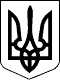 КАБІНЕТ МІНІСТРІВ УКРАЇНИ 
РОЗПОРЯДЖЕННЯвід 14 серпня 2013 р. № 843-р 
КиївПрем'єр-міністр УкраїниМ.АЗАРОВІнд. 70Додаток 
до розпорядження Кабінету Міністрів України 
від 14 серпня 2013 р. № 843-р